NO REFUNDS                       NO REFUNDS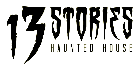 Allyn Glover Entertainment, LLC - Waiver/Hold Harmless/Rules/Media ReleaseSave time by printing at home when possible, then bring with you to 13 StoriesAll haunts at 13 Stories Haunted House are considered intense haunts. There is always the possibility of you being “attacked” by our monsters.  Please note that surveillance cameras are recording in the haunts and the waiver process. SAFETY IS FIRST at 13 Stories Haunted House.  Please keep in mind that RED EXITS SIGNS are for exits in an emergency.  If strobes in the ceilings and a fire alarm sounds this means there is a REAL alarm and you are to use the emergency exit signs to find the nearest exit.  Crowd Control Agents are placed throughout the facility to assist you in an emergency. Acknowledge and understanding for all attractions: Prohibited: Any item to light pathways, improper language, smoking within 15 feet of the building, running, touching of props or actors, flash photography of any kind inside attractions or entering if intoxicated. Patrons may be forced to walk through parts of the attractions alone. Patrons assume, by use of the admission ticket, all risks involved in regards to personal injury, property damage or loss, and waive and release 13 Stories Haunted House, Allyn Glover Entertainment, LLC and it’s successors, owners, agents, directors or employees from any and all liability or claims from personal injury or property damage that I may suffer, incur or sustain, during my participation in the 13 Stories Haunted House experience. Patrons will possibly be subjected to intense audio, lighting, extreme low visibility, strobe lights, fog, damp or wet conditions, moving floors, special effects, sudden actions, insects, rodents and an overall physically demanding environment. Patrons should not enter if suffering from asthma, heart conditions, prone to seizures, have claustrophobia, physical ailments, respiratory issues, are pregnant or suffer any other form of physical or mental disease without your doctor’s consent. Patrons should not enter these attractions wearing any form of cast, using crutches or have any physical limitations, taking any type of medications or drugs without your doctor’s consent. If a patron loses any item, specifically a cell phone, they may not be able to get the item until the next open date.  Patrons understand that many lose their phones and other property regularly and a crew member may not be available to assist while in the attractions are in operation. Patrons will not hold 13 Stories Haunted House liable if an item is lost or stolen. PLEASE SECURE YOUR ITEMS. There are no refunds, ever, at 13 Stories Haunted House. I understand with my signature below that I may be touched, pushed, yelled at and/or cursed at.  I understand that I will, at all times, refrain from reacting physically or verbally abusing any actor at 13 Stories Haunted House either on purpose or by “natural reaction”.  If you tend to react physically to being startled you should not enter. I understand that I will be arrested and charged accordingly if I violate local, state or federal law.Media Release: I, the undersigned, do hereby consent and agree that 13 Stories Haunted House, its employees, or agents have the right to take photographs, videotape, or digital recordings of me and to use these in any and all media, now or hereafter known, and exclusively for the purpose of advertisement. I further consent that my name and identity may be revealed therein or by descriptive text or commentary. I do hereby release to 13 Stories Haunted House, its agents, and employees all rights to exhibit this work in print and electronic form publicly or privately and to market and sell copies. I waive any rights, claims, or interest I may have to control the use of my identity or likeness in whatever media used. I understand that there will be no financial or other remuneration for recording me, either for initial or subsequent transmission or playback. I also understand that 13 Stories Haunted House is not responsible for any expense or liability incurred as a result of my participation in this recording, including medical expenses due to any sickness or injury incurred as a result. I represent that I am at least 18 years of age, have read and understand the foregoing statement, and am competent to execute this agreement. I also agree that I will not record by photo or video and/or disseminate unauthorized content from restricted areas of 13 Stories Haunted House.    I agree and understand all above rules and guidelines: Signature: _______________________________________In certain circumstances when a parent or guardian approves of someone under their guidance going into 13 Stories Haunted House they will sign below. Guardian’s Printed Name (if under 18): _______________ Signature: __________________ Guardian’s Phone: ____________